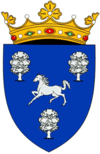 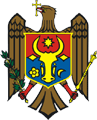                       REPUBLICA MOLDOVA                    CONSILIUL RAIONAL NISPORENI       	                                                    Proiect                                	DECIZIE nr. 1/1324 februarie 2022						              or. Nisporeni„Cu privire la aprobarea Regulamentului privind numirea în funcție pe bază de concurs a conducătorului (directorului)Întreprinderii Municipale Centrului Stomatologic Raional Nisporeni”	             În conformitate cu Legea nr. 436-XVI din 28 decembrie 2006 privind administraţia publică locală, Codul muncii nr.154-XV din 28 martie 2003 cu modificările şi completările ulterioare, Legea ocrotirii sănătăţii nr.411-XIII din 28 martie 1995, cu modificările şi completările ulterioare, Legea nr. 246 din 22.11.2017 cu privire la întreprinderea de stat și întreprinderea municipală, Consiliul raional,Decide:Se aprobă Regulamentul privind numirea în funcție pe bază de concurs a conducătorului (directorului) Întreprinderii Municipale Centrul Stomatologic Raional Nisporeni.Se împuternicește președintele raionului cu dreptul de a forma Comisia de concurs, conform cerințelor Regulamentului (p.13).Se abrogă Decizia nr. 4/3 din 03 august 2017 ” Cu privire la aprobarea Regulamentului privind numirea în funcție pe bază de concurs a conducătorilor Centrelor de Sănătate și Centrului Stomatologic Nisporeni”.Controlul executării prezentei decizii se atribuie președintelui  raionului.Avizat:       Secretar al Consiliului raional       			    Olesea Beschieru						     Contrasemnat:Specialist principal SAP  					      Tatiana Drumea     (persoana ce înaintează problema vizată)Avizasupra proiectului de decizie „Cu privire la aprobarea Regulamentului privindnumirea în funcție pe bază de concurs a conducătorului (directorului)Întreprinderii Municipale Centrului Stomatologic Raional Nisporeni”Serviciul juridic a examinat proiectul de decizie propus spre examinare în ședința Consiliului raional pentru data de  24 februarie  curent.	Proiectul dat a fost elaborat la propunerea  președintelui raionului și are caracter public, obligatoriu, general și impersonal, cu efect juridic ce permite integrarea organică în cadrul normativ în vigoare, evitîndu-se formulări și termeni ce ar permite o interpretare cu sens ambiguu și neuniformă.	Proiectul deciziei date este corelat cu prevederile actelor normative de nivel superior și de același nivel cu care se află în conexiune, referindu-se exclusiv la subiectul vizat.	Proiectul deciziei date nu depășește atribuțiile Consiliului raional, corespunde principiilor activității de elaborare și categoriei actelor administrației publice locale de nivelul doi. Normele de tehnică legislativă sunt aplicate în modul corespunzător proiectelor de decizii.	Având în vedere cele expuse supra, Serviciul juridic susține conceptual proiectul deciziei înaintat în formularea propusă.Serviciul juridic                                                                        Sergiu Zmeu   